Не теряя свободного времени- занимаемся полезным делом!Ответ на электронную почту учителя истории Шолаковой Лаззат Бодыковныsholakova.lazzat@bk.ru5 класс по предмету "История Казахстана"1 задание.   Определите истинные или ложные утверждения. Если ложное утверждение, то укажите правильный ответ.2 задание.    Ответьте на вопросыКакую информацию о государстве уйсунов и кангюев дают исторические источники?3 задание.   Выполните задания по карте 1. Отметьте на карте расположение племен и столицы – уйсунов и кангюев 2. Отметьте племена, которые граничили с государствами  уйсунов и кангюев (не менее трёх)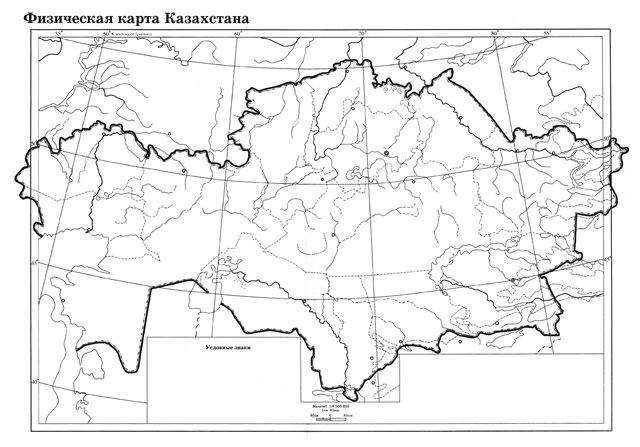 http://fedoroff.net/load/maps/karta/konturnaja_karta_kazakhstana/90-1-0-315Бос уақытты жоғалтпай- пайдалы іспен айналысайық!Жауаптарды тарих пәні мұғалімі Шолакова Лаззат Бодыковнаның жеке электронды почтасына жібересіздерsholakova.lazzat@bk.ru«Қазақстан тарихы» пәнінен 3-тоқсан бойынша 
жиынтық бағалау тапсырмаларыТұжырымдардың шындық/жалған екенін анықтаңыз2. Төмендегі берілген мәтінді мұқият оқып, кескін картаны толтырып, сұрақтарға жауап беріңіз. Үйсіндер туралы жазба деректі қытайлар қалдырды. Б.д.д. 2 ғасырда Жетісуға Чжан Цянь бастаған елші келді. Үйсіндер туралы (усунь-го) «уйсін мемлекеті» деп айтты. Мемлекетте 630 мың адам, 188 мың әскер барын да көрсетті. Үйсін патшасы гуньмо деп аталды. Мықты ел болған. Орталық Азия аумағындағы ертедегі алғашқы таптық бірлестіктердің бірі. Үйсіндер иеліктерінің шекарасы батысында Шу және Талас өзендерінің бойымен өткен. Қаратаудың шығыс беткейлеріне дейін созылып жатса керек. Үйсіндер иеліктерінің орталығы — Іле аңғары, дегенмен олардың ордасы — «Қызыл Аңғар қаласы» Ыстықкөл мен Іле өзенінің оңтүстік жағалауы аралығында орналасты. https://kk.wikipedia.org/wiki/%D2%AE%D0%B9%D1%81%D1%96%D0%BD_%D0%BC%D0%B5%D0%BC%D0%BB%D0%B5%D0%BA%D0%B5%D1%82%D1%96Қаңлылар б. з. б. 3 - 2 ғасырлар – б. з. 5 ғасыры аралығында өмір сүрген.
Қытай тарихшысы Сыма Цянь “Тарих жазбаларында” көшпелілердің өмірі мен тұрмысын сипаттап жазған. Қаңлы мемлекетінде жазу болған. Қытайдан барған елшілер хан сарайында Заң жарғыларын көрген. Қаңлы тайпалар одағында 120 мың түтін, 600 мың адам, 120 мыңға дейін әскері болған. Ежелгі қытай хроникасында қаңлылардың екі астанасы (жазғы және қысқы) болған деп көрсетілген.Қаңлылардың негізгі атамекені – Сырдарияның орта ағысы. Жазба деректерде қаңлылардың Арыс, Талас және Сырдарияның төменгі ағысында өмір сүргені айтылады. Қаңлы мемлекетінің шекарасы осы күнгі Ташкент қаласы тұрған жерден асып, Қаратау бөктерлерінен басталып, Талас өзеніне дейін созылған.http://bilimdiler.kz/okushi/27010-kanlylar-turaly-derekter-kanly-kogamy.htmlҮйсін және қаңлы тайпаларының Қазақстан жеріндегі шекарасын, астанасын көрсетіңіз._____________________________________________  https://yandex.kz/images/search?text=үйсін%20кескін%20карта&stype=image&lr=10298&source=wiz&pos=15&img_url=https%3A%2F%2Fkznews.kz%2Fwp-content%2Fuploads%2F2019%2F05%2FZuWleTKae5XWFuw3tlnyBb-ef94zjtOm3nDG-VNcPi96yTZA6EufJ41ZiRPF3K4HaEc5xZSBfcYxhnraXDnPHlbMsJyCNSWfBRngbfH16NRMQVvJw1sLOvHizSO4LxcDFNGU_LvrpqMm2lL8ew.jpeg&rpt=simage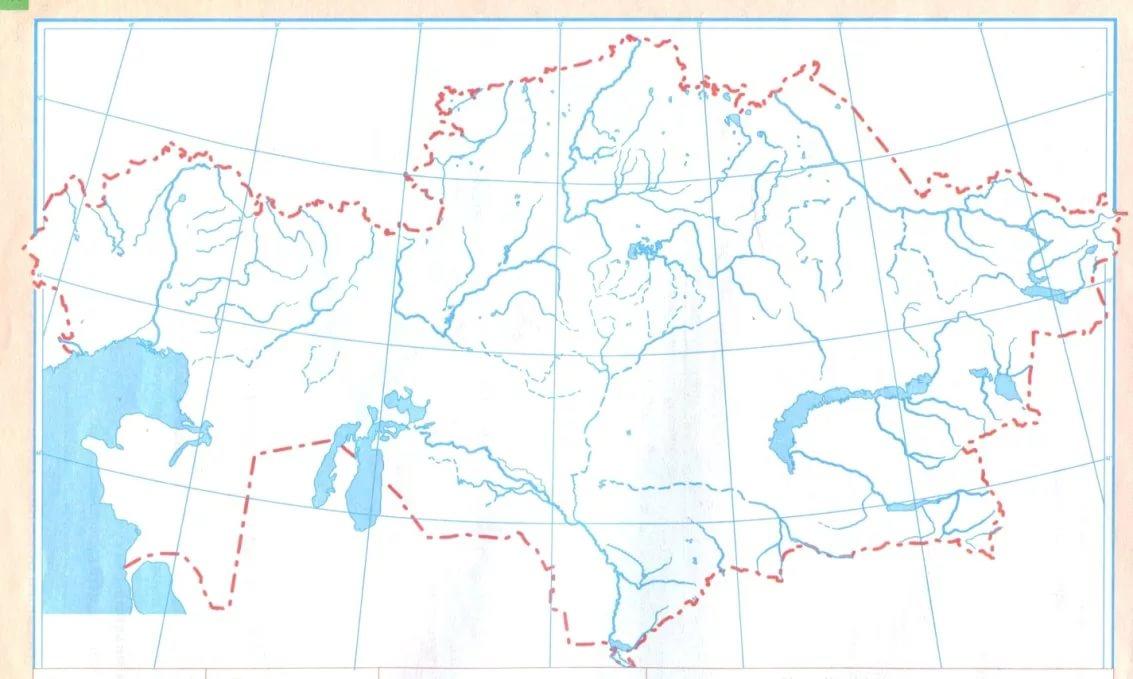 Үйсіндердің солтүстік-батыстағы көршісі:________________________Қаңлы мемлекетінің оңтүстігіндегі көршісі:_______________________Қаңлылардың экономикалық, мәдени, саяси байланыс жасаған елдері:_______________________________________________________ 3. Ескерткіштердің  әлемдік өркениетке қосқан үлесі жайлы кестені толтырыңыз. №СобытиеИстинаЛожьПравильный ответКак сообщает историк Полиэн,  царица Томирис не испугалась вражеского нашествия персов во главе с Киром Сакский пастух Ширак завел персов в безводную пустынюСакам, которые проживали в Фергане, Ташкентском оазисе и на Тянь-Шане, пришлось бороться за независимость с величайшим завоевателем истории — Александром МакедонскимНесмотря на длительное сопротивление,  Кир все-таки подчинил саков и заставил платить даньБорьбу против греко-македонских завоевателей возглавил сак СкунхаУйсуныКангюи№ТАРИХИ ФАКТІЛЕРШЫНДЫҚЖАЛҒАН1«Аң стиль» дәстүрімен сақтары жорықтар кезінде  Алдыңғы Азия мен Қытай елдермен танысқан2Есік обасынан табылған 26 таңбадан тұратын жазуы бар зат- алтын табақша3Парсы жазбаларында сақтар туралы «дұшпанға-қатал, досқа-адал» деп баяндайтын4Сақ еліне Кир бастаған парсы әскерлерінің басып кірді б.з.б. 450 жылы5Сақтар туралы мәлімет беретін грек, парсы авторларының шығармаларында сақталған6Сақтар жылқының сүтінен ашытып хаома атты ерекше сусын дайындай білген7Шығыс Қазақстанның далалық аймақтарында Шілікті патша қорғандары кездеседіҮЙСІН ЕСКЕРТКІШТЕРІ ҚАҢЛЫ ЕСКЕРТКІШТЕРІАТАУЫСИПАТТАУҚОРЫТЫНДЫ